POZVÁNKA Na kávičku v čreve s pani ministerkou a zachránenými pacientmia predstavenie KOMUNIKAČNEJ PODPORY  NÁRODNÉHO ONKOLOGICKÉHO SKRÍNINGU  RAKOVINY HRUBÉHO ČREVANezahoď svoj životTK a  launch SKRÍNING SONG-u:   „Pri šálke kávy hovorme o zdraví“sa uskutoční v utorok 12.3. 2019 o 10,00 hodine.v átriu Ministerstva  zdravotníctva SR na Limbovej 2, BratislavaPrečo budeme o zdraví  hovoriť a spievať pri šálke kávy? Spolu s Vami, milí kolegovia novinári, chceme netradične odštartovať historicky prvú spoločne pripravenú aktivitu MINISTERSTVA ZDRAVOTNÍCTVA SLOVENSKEJ REPUBLIKY, pacientskej aliancie NIE RAKOVINE a organizácie EUROPACOLON SLOVENSKO. Predstavíme  vám nový hudobný hit a videoklip PRI ŠÁLKE KÁVY HOVORME O ZDRAVÍ, zaspievame si ho spolu s pani ministerkou zdravotníctva doc. Andreou Kalavskou, štátnym tajomníkom MZ a onkológom prof. Stanislavom Špánikom, lekármi, zachránenými  pacientmi, ktorí sa zúčastnili na nakrúcaní videoklipu a s tvorcami a protagonistami songu: Matejom Vaníkom-spevákom a autorom hudby, Janou Pifflovou Špankovou, Patrikom Hermannom ,  Bibianou Ondrejkovou – autorkou textu - zakladateľmi aliancie NIE RAKOVINE .  Predstavíme EDUKAČNÚ INTERAKTÍVNU ROA ŠOU NEZAHOĎ SVOJ ŽIVOT  a obsažný INFORMAČNÝ  LETÁK o prevencii rakoviny hrubého čreva a konečníka, ktorý vznikol pod odbornou záštitou MZ SR, Slovenskej Gastroenterologickej spoločnosti SLS, Všeobecnej zdravotnej poisťovne a ďalších. Budeme ho distribuovať  SR, pri  ŠÁLKE KÁVY V HRUBOM ČREVE v 9 mestách Slovenska, kde si môžu s návštevníci  s nami "zaspievať o život" a dozvedieť sa ako chytiť život pevne za ruku a zostať zdraví.Informovať vás budú:MUDr. ANDREA KALAVSKÁ, ministerka zdravotníctva doc.STANISLAV ŠPÁNIK,  štátny tajomník MZ SRRudolf Hrčka, Slovenská Gastroenterologická slopocnost SLS, vedúci sekcie skriningu MUDr. BORIS PEKÁREK, primár gastroeneterológie v  NOU  BIBIANA ONDREJKOVÁ  a MATEJ VANÍK z tria La Gioia ,  autori textu a hudby Skríning songu MARIÁN BOŽÍK, vyliečený pacient, ktorého zachránil práve preventívny test zakladatelia aliancie NIE RAKOVINE  JANA PIFFLOVÁ ŠPANKOVÁ, PATRIK  HERMAN Kontakt:   aliancia  NIE RAKOVINE /  o.z  Europacolon Slovensko,    Cukrová 14,  Bratislava;                   phone:  0911 843 336, email: spankova@nierkovine.sk, www.nierakovine.sk , www.europacolon.sk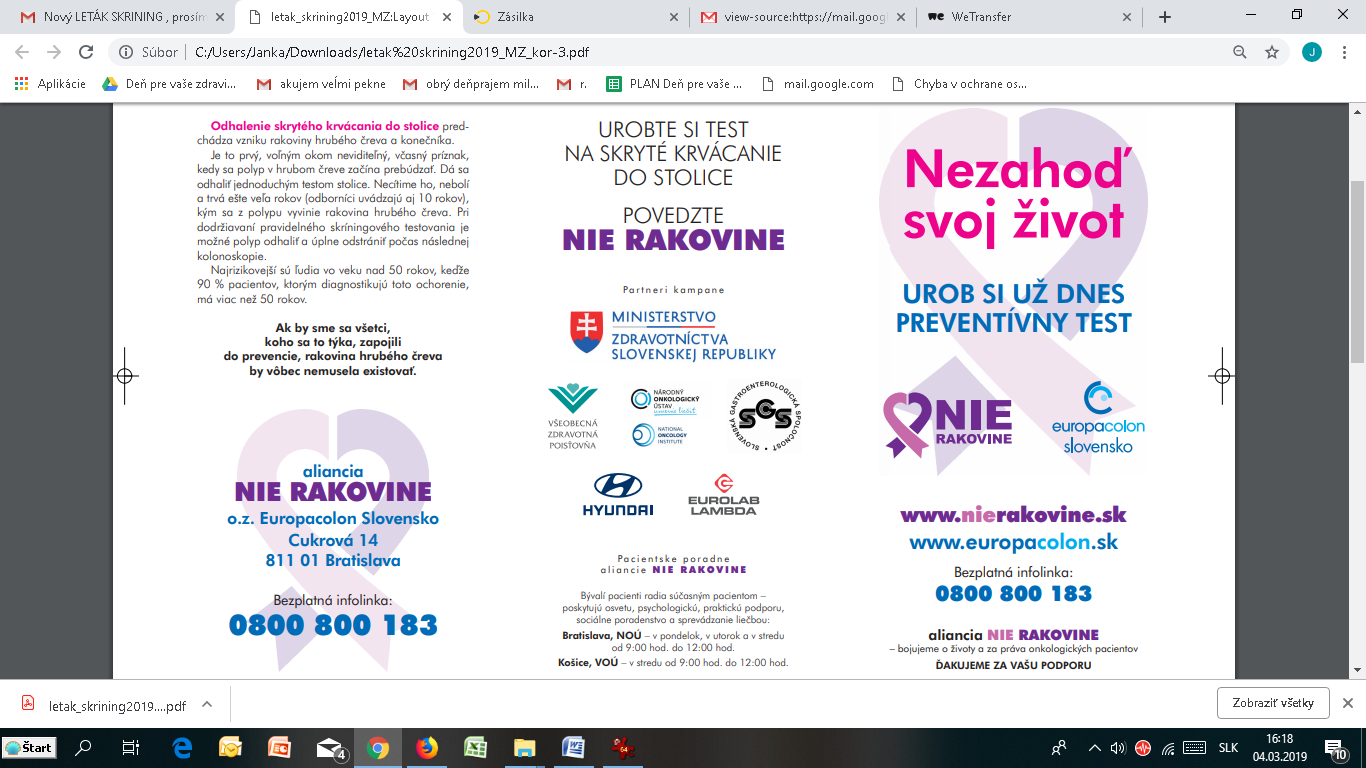 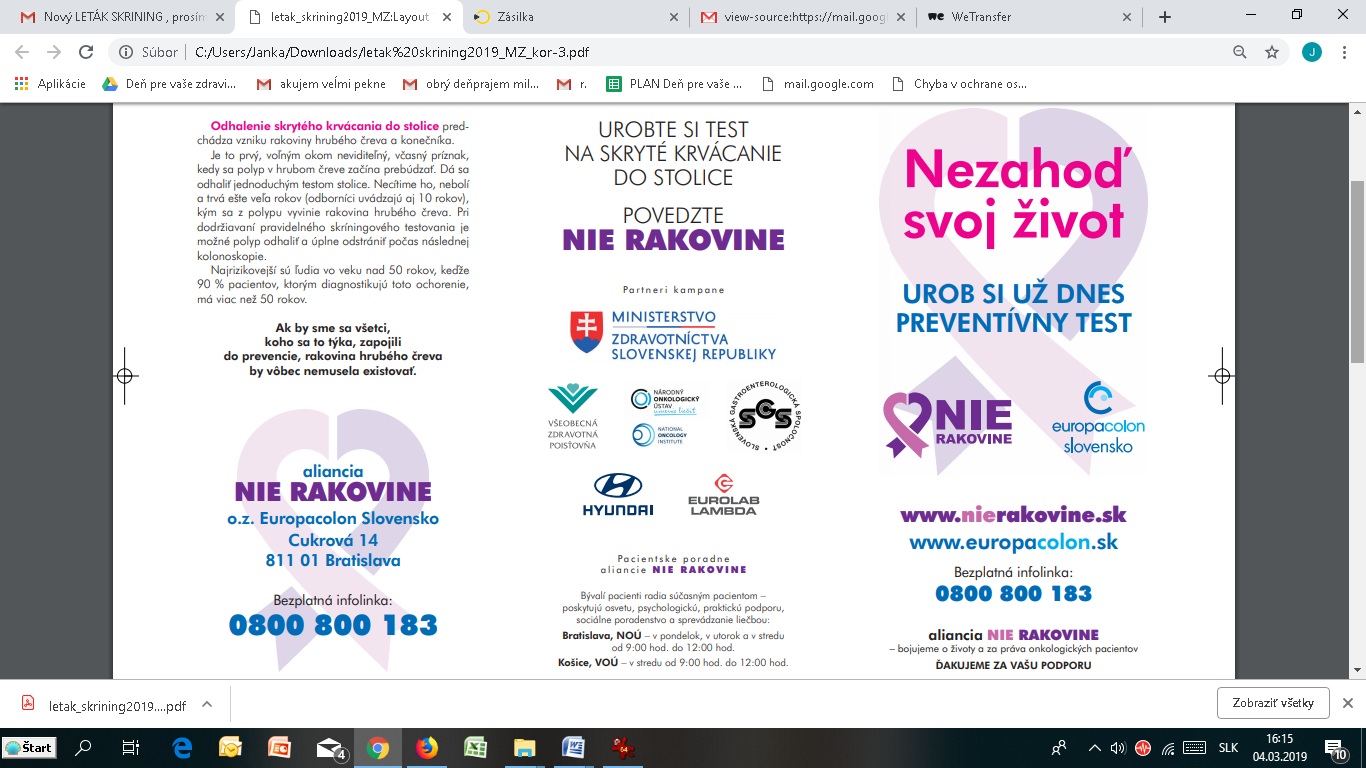 